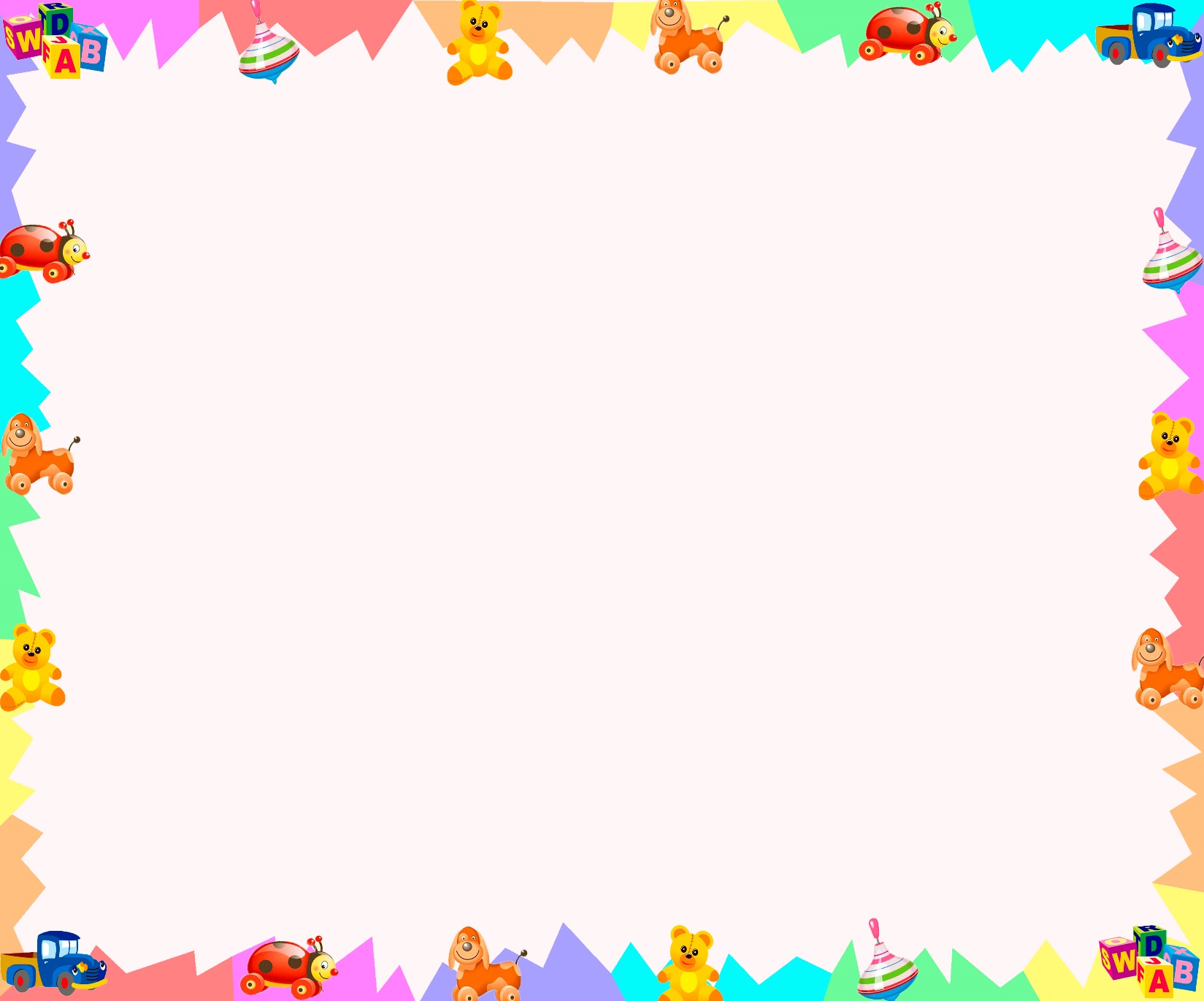 Проект« Моя игрушка» Тип проекта: познавательный, творческий, игровойАвторы и руководители проекта: воспитатели младшей группы Юмаева Рушания Саитовна и Лысак Евгения Анатольевна.Участники проекта: дети младшей группы 3-4 года,воспитатели, родители.Проект « Моя игрушка» в младшей группе.       Игра – это огромное светлое окно,черезкоторое в духовный мир                                                      ребенка вливается живительный                                                    поток представлений и понятий. В.А. СухомлинскийАктуальность проекта:Младший возраст – чрезвычайно важный и ответственный период психического развития ребёнка. Это возраст, когда всё впервые, всё только начинается – речь, игра, общение со сверстниками, первые представления о себе, о других, о мире.Поводом организовать и провести этот проект послужило то, что в младшем возрасте дети многие игрушки, игры и книги используют  не по назначению, не умеют играть вместе, замыкаясь на телевизорах, компьютерах, они стали меньше общаться с взрослыми и сверстниками, а ведь общение в значительной степени обогащает чувственную сферу. Источником накопления чувственного опыта в младшем возрасте является игрушка, так как именно на игрушку ребёнок переносит все свои человеческие чувства. Игрушка – неизменный спутник ребенка с первых дней его жизни. Хорошая игрушка побуждает ребенка к размышлениям, ставит перед ним различные игровые задачи. А это и способствует развитию познавательных процессов, памяти, воображения, мышления, речи ребенка. Исходя из сегодняшней ситуации, одна из проблем детства состоит в том, что у детей мало опыта игры с игрушками, а у взрослых в неразборчивости их выбора.Тип проекта:познавательный, творческий, игровой.Сроки реализации: краткосрочный  с  15. 10. 2020 г.-26. 10. 2020г.Участники проекта: дети младшей группы, воспитатели, родители.Объект исследования: игрушки.Цель проекта: закрепить знания детей об игрушках, способствовать умению играть вместе, дружно; бережно относиться к играм, игрушкам и книгам; изменитьотношение родителей к выбору игрушек  и игре как средству общения с ребенком, активизироватьиспользование игр в семейном воспитании.Задачи проекта:Создание благоприятных условий для развития игровых, познавательных, сенсорных способностей детей, учитывая их индивидуальные и возрастные особенности; для  развития речи детей через знакомство с произведениями детской художественной литературы.Формирование  у детей бережного отношения к игрушкам.Привлечение родителей к созданию игрушек и пособий для детей.Развитие общения и взаимодействия ребенка со сверстниками и взрослым.Повышение педагогической компетентности родителейв игровом  общении с ребенком  в семье.Планируемый результат проекта: Дети:Пополнить представление детей об игрушках. Проявлять интерес и желание играть с игрушками,ухаживать за ними.Развивать речевую активность детей.Научить детей бережно относиться к играм, игрушкам и книгам.Развивать общение и взаимодействие ребенка со сверстниками, с взрослыми. Родители:Родители становятся активными участниками проектной деятельности.Обогащение родительского опыта в воспитании ребёнка. Повышение компетентности родителей при выборе игрушки и игровом общении с детьми.Взаимодействие и сплочённость коллектива воспитатели  - дети – родители. Воспитатели:Педагог становится не только воспитателем, но и партнером родителей в воспитании детей;Взаимодействует с родителями на основе педагогического диалога;Педагог формирует у родителей потребность в частом общении с детьми, оказывает им практическую помощь в организации занятий с детьми в кругу семьи.Формы реализации проекта:Фотоколлаж «Моя любимая игрушка».Лепбук по ознакомлению с окружающим миром на тему: «Игрушки».Чтение и разучивание стихотворений об игрушках.Мастер-класс с детьми «Игрушки- забавлюшки!»Мастер-класс с родителями по изготовлению вязаных игрушек для театрализованной деятельности (приложение 4)Мини-музей «Ретро-игрушки наших родителей».Выставка игрушек самоделок.Игровой тренинг «Играем от души, играем вместе» (приложение 5)Этапы реализации проекта:1 этап – подготовительный.Цель:Определение целей, задач, форм сотрудничества между родителями, детьми и педагогами в реализации проекта.Знакомство родителей с проектом «Моя игрушка».Анкетирование родителей «Игра в жизни вашего ребенка»(приложение 1)Консультация для родителей: «Какие игрушки покупать ребенку 3-4 лет»(приложение 2)Разработка организованной образовательной деятельности по проекту (приложение 3)Создание  картотеки пальчиковых, дидактических игр, сказок, физкультминуток по теме проекта.Изучение видеоматериалов  по вязанию игрушек.Подбор фотографий для фотоколлажа «Моя любимая игрушка».Мотивирование родителей  на участие в выставке мини-музея «Ретро-игрушки наших родителей».Приглашение  родителей на участие в выставке игрушек самоделок.2 этап – основной.Цель: Реализация содержания сотрудничества между всеми участниками проекта.Чтение художественной литературы: стихотворения  А.Барто из цикла«Игрушки», Е. Ильина «Игра», сказки  С. Козлов « Как ослик, ёжик и медвежонок встречали новый год»,  сказка про Федины игрушки, Г. Цыферов «Когда не хватает игрушек», Л. Волкова  «Сказка про игрушки».Беседы с детьми«Моя любимая игрушка», «Такие разные игрушки».Сюжетно - ролевые игры, игровые ситуации «Магазин игрушек», « В гости к кукле Вареньке», «Чудесный мешочек», «Мы веселые матрёшки», « Плыл кораблик по морям».Изготовление лепбука по ознакомлению с окружающим миром на тему «Игрушки»(дидактические игры)Дидактическая игра «Пластилиновые заплатки».Художественное творчество рисование «Куклы неваляшки».Участие родителей совместно с детьми в  творческой деятельности (оформление фотоколлажа « Моя любимая игрушка»).Проведение организованной образовательной деятельности по аппликации«Друзья для зайчика» (приложение 3)Проведение организованной образовательной деятельности по аппликации с элементами рисования «Шарики воздушные, ветерку послушные»Мастер-класс с детьми «Игрушки-забавлюшки»Мастер-класс с родителями по изготовлению вязаных игрушек для театрализованной деятельности (приложение 4)этап- заключительный.Цель:подведение итогов сотрудничества,оценка эффективности реализации проекта.Создание буклета: “Значение игрушки в жизни ребенка”Проведение диагностики реализации проекта (приложение 6)Оформление выставки мини-музея «Ретро-игрушки наших родителей».Оформление выставки игрушек самоделок.Игровой тренинг «Играем от души, играем вместе» (приложение 5)Презентация проекта «Моя игрушка».Анализируя проделанную работу по проекту«Моя  игрушка»можно сказать следующее:Тема разработанного проекта выбрана с учетом возрастных особенностей детей младшего возраста и объема информации, которая может быть ими воспринята, что положительно повлияло на различные виды их деятельности (игровую, познавательную, творческую).  Отмечалась положительная реакция и эмоциональный отклик детей на знакомство с разными видами игрушек, дети проявляли интерес и желание играть с игрушками; дети пополнили свои знания об игрушках. Во время самостоятельных игр и в совместных играх с педагогом, дети стали более внимательными и бережливыми по отношению к игрушкам, с удовольствием играют друг с другом.Возросла речевая активность детей, что положительно повлияло на самостоятельную игровую деятельность детей, дети включают в сюжет игры различные игрушки и пытаются осуществлять ролевой диалог.Психологический настрой группы улучшился: дети стали чаще играть вместе, уступать во время игры, не стесняясь просить помощь у взрослого.Дети используют разные игрушки при проведении сюжетно-ролевых игр.Считаем, что удалось достигнуть хороших результатов взаимодействия воспитатели  - родители. Родители принимали активное участие в реализации проекта: получили информацию о целесообразном педагогическом подборе игрушек и игровом общении в кругу семьи, поучаствовали в создании фотоколлажа «Моя любимая игрушка», в ходе проведения мастер-класса пополнили  уголок театрализации  новыми  игрушками, а также дома, совместно с детьми, изготавливали игрушки самоделки для игрового уголка.Литература:1. Микляева Н.В., Решетило Е.А., Лопатина О.Г. Игровая среда в домашних условиях.- М.: Творческий центр, 2011г.2. Л. С. Киселева, Т. А. Данилина «Проектный метод в деятельности дошкольного учреждения»2011г.3. Бодраченко И.В. Игровые досуги для детей 2-5 лет.- М.: ТЦ Сфера, 2009г.4. Дыбина О.В. Игровые технологии ознакомления дошкольников с предметным миром.- М.:Педагогическое общество России, 2007г.5. Губанова Н.Ф. Игровая деятельность в детском саду.- М.: Мозаика-Синтез, 2002г.6.Губанова Н.Ф. Развитие игровой деятельности. Система работы во второй младшей группе детского сада. М.: Мозаика – Синтез, 2012г.7.Е. А. Косаковская «Игрушка в жизни ребенка», 2005г.8. Играют взрослые и дети: из опыта работы дошкольных образовательных учреждений России/сост. Т.Н.Доронова.- М.: ЛИНКА-ПРЕСС, 2006г.9. Интернет-ресурсы.